МІНІСТЕРСТВО ОСВІТИ І НАУКИ УКРАЇНИ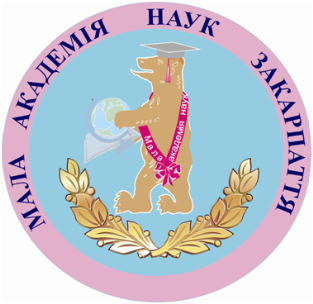 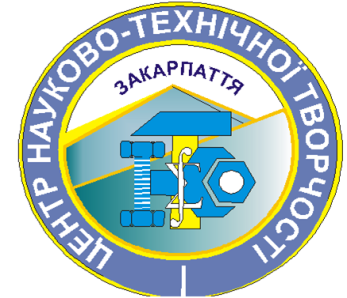 НАЦІОНАЛЬНА АКАДЕМІЯ НАУК УКРАЇНИНАЦІОНАЛЬНИЙ ЦЕНТР «МАЛА АКАДЕМІЯ НАУК УКРАЇНИ»ПРОГРАМА семінару-практикуму для педагогічних працівників обласних малих академій наук учнівської молоді –координаторів конкурсів «МАН-Юніор Ерудит» та «МАН-Юніор Дослідник»«Інноваційні підходи в організації навчально-дослідницької діяльності учнів-членів МАН засобами інтерактивних конкурсів «МАН-Юніор Ерудит» та «МАН-Юніор Дослідник» 09–10 жовтня 2021 рокуКиїв – 202109 жовтня(субота)10 жовтня(неділя)10.00 – 10.10Відкриття семінару. Вступне словоБілоус Світлана Юріївна, завідувач науково-дослідної експериментальної лабораторії (філії) НЦ «МАНУ», організатор конкурсу «МАН-Юніор Ерудит» в Україні, кандидат педагогічних наук10.10 – 10.50Вітальне словоПещеріна Тетяна Вікторівна, заступник директора з навчально-методичної роботи Національного Центру «Мала академія наук України»;Таран Лариса Костянтинівна, завідувач кабінету професійного розвитку педагогів НЦ «МАНУ»;Гоменюк Сергій Іванович, декан математичного факультету Запорізького національного університету, доктор технічних наук, професор10.50 – 11.00Про організацію семінару-практикуму координаторів Всеукраїнських конкурсів «МАН-Юніор Ерудит» та «МАН-Юніор Дослідник» Козленко Ірина Олександрівна, методист кабінету документального забезпечення освітнього процесу 
НЦ «МАНУ»11.00 – 11.30Система розвитку дослідницьких здібностей учнів засобами інтерактивних конкурсів «МАН-Юніор Ерудит» та 
«МАН-Юніор Дослідник»Білоус Світлана Юріївна, завідувач науково-дослідної експериментальної лабораторії (філії) НЦ «МАНУ», кандидат педагогічних наук11.30 – 12.30Конкурси «МАН-Юніор Ерудит» та «МАН-Юніор Дослідник» як пропедевтика участі в міжнародних наукових програмахМосякіна Надія Тадеївна, методист вищої категорії лабораторії хіміко-біологічної освіти12.30 – 13.00Перерва13.00 – 13.30Організація та проведення інтерактивних тестових конкурсів у Запорізькій областіВасильченко Лілія Володимирівна, завідувач кафедри дидактики та методик навчання природничо-математичних дисциплін комунального закладу «Запорізький обласний інститут післядипломної педагогічної освіти» Запорізької обласної ради, доцент, кандидат педагогічних наук13.30 – 14.30Організація та проведення інтерактивних тестових конкурсів як пропедевтика дослідної діяльності учнівКучеренко Наталія Миколаївна, заступник директора Енергодарської малої академії наук14.30 – 15.30Конкурси «МАН-Юніор Ерудит» та «МАН-Юніор Дослідник» в ракурсі спеціалізованої освіти наукового спрямуванняПоліхун Наталія Іванівна, провідний науковий співробітник відділу інформаційно-дидактичного моделювання НЦ «МАНУ», кандидат педагогічних наук15.30 – 16.30Відкриті задачі як шлях до дослідництва та участі в конкурсі «МАН-Юніор Дослідник» Камін Олександр Леонідович, учитель фізики і астрономії Комунального закладу «Обласна спеціалізована школа-інтернат ІІ-ІІІ ступенів «Обдарованість» Харківської обласної ради», тренер команди на Турнірі юних фізиків;Камін Олександр Олександрович, учитель фізики і астрономії Харківського ліцею № 89  Харківської міської ради Харківської області16.30 – 17.00Вибори координаційної ради Всеукраїнського відкритого інтерактивного конкурсу «МАН-Юніор Ерудит» та визначення порядку денного її засіданняБілоус Світлана Юріївна, завідувач науково-дослідної експериментальної лабораторії (філії) НЦ «МАНУ», кандидат педагогічних наук17.00 – 18.00Загальна дискусія10.00 – 10.30Звіт про проведення Всеукраїнського інтерактивного відкритого конкурсу «МАН-Юніор Ерудит» у 2020/2021 навчальному роціБілоус Світлана Юріївна, завідувач науково-дослідної експериментальної лабораторії (філії) НЦ «МАНУ», організатор конкурсу «МАН-Юніор Ерудит» в Україні10.30 – 11.15Особливості завдань у номінації «Астрономія» в 2021 роціСтаценко Михайло Іванович, учитель фізики та інформатики комунального закладу «Коханівський навчально-виховний комплекс «Загальноосвітня школа І-ІІІ ступенів - дошкільний навчальний заклад» імені Героя Радянського Союзу І. В. Ткаченка» Роздольської сільської ради Токмацького району Запорізької області, заслужений учитель України, автор тестових завдань з астрономії11.15 – 12.0Особливості завдань у номінації «Екологія» в 2021 роціКрупєй Кристина Сергіївна, старший викладач Запорізького державного медичного університету, кандидат біологічних наук, автор тестових завдань з екології12.00 - 12.30Особливості завдань у номінації «Історія» в 2021 роціКоган Зінаїда Борисівна, вчитель-методист Запорізької гімназії №50, автор тестових завдань з історії12.30 – 13.00Особливості завдань у номінації «Техніка» в 2021 роціБілоус Світлана Юріївна, завідувач науково-дослідної експериментальної лабораторії (філії) НЦ «МАНУ», кандидат педагогічних наук13.00 – 13.30Перерва13.30-18.0013.30 – 13.45Інноваційні підходи в організації навчально-дослідницької діяльності учнів-членів МАН засобами інтерактивних конкурсів «МАН-Юніор Ерудит» та «МАН-Юніор Дослідник» (з досвіду підготовки учнів до інтерактивних конкурсів)Ткаленко Оксана Юріївна, вчитель історії Харківської гімназії № 82 Харківської міської ради Харківської області13.45 – 14.00Сокол Олександр Сергійович, учитель історії та правознавства опорного закладу - Скадовський навчально-виховний комплекс «Академічна гімназія» Скадовської районної ради Херсонської області Скадовського освітнього округу14.00 – 14.15Литовченко Ольга Олександрівна, методист міського центру позашкільної освіти - Мала академія наук учнівської молоді м. Охтирки Сумської області14.15 – 14.30Козуб Наталія Марківна, методист Херсонського Центру дитячої та юнацької творчості Херсонської міської ради14.30 – 14.45Постяк Лілія Василівна, завідувач  відділу МАН комунального закладу позашкільної освіти Ізмаїльської міської ради Ізмаїльського району Одеської області «Станція юних техніків»14.45 – 14.30Бєлік Ольга Миколаївна, методист Маньківського районного центру дитячої та юнацької творчості Черкаської області14.30 – 14.45Меднікова Людмила Петрівна, заступник директора Центру дитячої та юнацької творчості м. Краснограда Харківської області14.45 – 15.00Скібіцька Наталія Степанівна, учитель історії Нововолинської загальноосвітньої школи IIII ступенів №7 Нововолинської міської ради Волинської області15.00 – 15.15Демченко Світлана Володимирівна, учитель хімії та біології комунальної установи Сумська загальноосвітня школа І-ІІІ ступенів №24 Сумської області15.15 – 15.30Зайцева Людмила Григорівна, заступник директора з навчально-виховної роботи навчально-виховного комплексу «Заклад загальної середньої освіти І-ІІІ ступенів - заклад дошкільної освіти» Маяківської сільської ради Біляївського району Одеської області15.30 – 16.00Ворончук Любов Ігорівна, учитель біології та екології Черняхівського ліцею №1 Житомирської області16.00 – 16.30Кононіхіна Ірина Іванівна, учитель фізики та астрономії комунального закладу «Навчально-виховний комплекс «Якимівська гімназія» Якимівської селищної ради Якимівського району Запорізької області»16.30 – 18.00Підсумки роботи семінаруБілоус Світлана Юріївна, завідувач науково-дослідної експериментальної лабораторії (філії) НЦ «МАНУ», організатор конкурсу «МАН-Юніор Ерудит» в Україні.